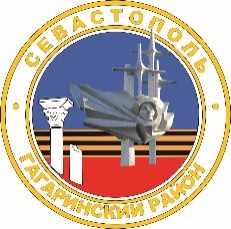 МЕСТНАЯ АДМИНИСТРАЦИЯВНУТРИГОРОДСКОГО МУНИЦИПАЛЬНОГО ОБРАЗОВАНИЯГОРОДА СЕВАСТОПОЛЯ ГАГАРИНСКИЙ МУНИЦИПАЛЬНЫЙ ОКРУГПОСТАНОВЛЕНИЕ«26» декабря 2020 г. 	 				                          №   93  - ПМАОб утверждении состава Общественного совета во внутригородском муниципальном образовании города Севастополя Гагаринский муниципальный округ в новой редакцииВ cсоответствии с Законом города Севастополя от 30 декабря                    2014 г. № 102-ЗС «О местном самоуправлении в городе Севастополе», Уставом внутригородского муниципального образования города Севастополя Гагаринский муниципальный округ, принятым решением Совета Гагаринского муниципального от 01 апреля 2015 г. № 17 «О принятии Устава внутригородского муниципального образования города Севастополя Гагаринский муниципальный округ», местная администрация внутригородского муниципального образования города Севастополя Гагаринский муниципальный округ  постановляет:1. Утвердить состав Общественного совета во внутригородском муниципальном образовании города Севастополя Гагаринский муниципальный округ в новой редакции согласно Приложению.2. Постановление местной администрации от 05 октября 2017 г.                                 № 101-ПМА «Об утверждении состава Общественного совета во внутригородском муниципальном образовании города Севастополя Гагаринский муниципальный округ», постановление местной администрации от 25 января 2018 г. № 11-ПМА «О внесении изменений в постановление местной администрации внутригородского муниципального образования города Севастополя от 05 октября 2017 г. № 101 - ПМА «Об утверждении состава Общественного совета во внутригородском муниципальном образовании города Севастополя Гагаринский муниципальный округ», постановление местной администрации от 31 мая 2019 г. № 19-ПМА                         «О внесении изменений в постановление местной администрации внутригородского муниципального образования города Севастополя                                   от 05 октября 2017 г. № 101 - ПМА «Об утверждении состава Общественного совета во внутригородском муниципальном образовании города Севастополя Гагаринский муниципальный округ», постановление местной администрации от 20 сентября 2019 г. № 40-ПМА «О внесении изменений в постановление местной администрации внутригородского муниципального образования города Севастополя от 05 октября 2017 г. № 101 - ПМА «Об утверждении состава Общественного совета во внутригородском муниципальном образовании города Севастополя Гагаринский муниципальный округ», постановление местной администрации от 16 января 2020 г. № 02-ПМА                          «О внесении изменений в постановление местной администрации внутригородского муниципального образования города Севастополя                                   от 05 октября 2017 г. № 101 - ПМА «Об утверждении состава Общественного совета во внутригородском муниципальном образовании города Севастополя Гагаринский муниципальный округ», постановление местной администрации от 31 января 2020 г. № 12-ПМА «О внесении изменений в постановление местной администрации внутригородского муниципального образования города Севастополя  от 05 октября 2017 г. № 101 - ПМА «Об утверждении состава Общественного совета во внутригородском муниципальном образовании города Севастополя Гагаринский муниципальный округ», постановление местной администрации от 18 февраля 2020 г. № 16-ПМА                        «О внесении изменений в постановление местной администрации внутригородского муниципального образования города Севастополя                                   от 05 октября 2017 г. № 101 - ПМА «Об утверждении состава Общественного совета во внутригородском муниципальном образовании города Севастополя Гагаринский муниципальный округ» признать утратившим силу.3. Настоящее постановление вступает в силу с момента его издания.4. Контроль за выполнением данного постановления оставляю за собой. Глава внутригородского муниципального образования, исполняющий полномочия председателя Совета,Глава местной администрации                                                              А.Ю. ЯрусовПриложение к Постановлению местной администрации Гагаринского муниципального округа «Об утверждении состава Общественного совета во внутригородском муниципальном образовании города Севастополя Гагаринский муниципальный округ»от ___декабря 2020 г. № ___-ПМАСоставОбщественного совета во внутригородскоммуниципальном образовании города Севастополя Гагаринский муниципальный округ в новой редакцииГлава внутригородского муниципального образования,     исполняющий полномочия председателя Совета,Глава местной администрации                                                        А.Ю. Ярусов             Члены Общественного Совета:1.Бондал Наталья Ивановна1986г.р, гр. Российской Федерации, прож. на территории Гагаринского муниципального округа.2.Бородатов Михаил Петрович1954г.р, гр. Российской Федерации, прож. на территории Гагаринского муниципального округа.3. Горлова Алина Павловна1988 г.р., гр. Российской Федерации, прож. на территории Гагаринского муниципального округа.4.Кульгачев Павел Владимирович1985 г.р, гр. Российской Федерации, прож. на территории Гагаринского муниципального округа.5. Козлов Александр Николаевич1980 г.р., гр. Российской Федерации, прож. на территории Гагаринского муниципального округа.6.Моисеенко Наталья Николаевна1959 г.р, гр. Российской Федерации, прож. на территории Гагаринского муниципального округа.7.Монащенко Денис Вячеславович1978 г.р, гр. Российской Федерации, прож. на территории Гагаринского муниципального округа.8.Науменко Светлана Сергеевна1963 г.р., гр. Российской Федерации, прож. на территории Гагаринского муниципального округа.9. Недов Дмитрий Владимирович1989 г.р., гр. Российской Федерации, прож. на территории Гагаринского муниципального округа.10.Потемкин Сергей Арифович1970 г.р., гр. Российской Федерации, прож. на территории Гагаринского муниципального округа.11. Перельман Александр Борисович1954 г.р., гр. Российской Федерации, прож. на территории Гагаринского муниципального округа.12.Стариков Владимир Николаевич1971 г.р., гр. Российской Федерации, прож. на территории Гагаринского муниципального округа.13.Строчков Юрий Алексеевич1968 г.р., гр. Российской Федерации, прож. на территории Гагаринского муниципального округа.14.Цыбулько Алексей Васильевич1980 г.р, гр. Российской Федерации, прож. на территории Гагаринского муниципального округа.